СХЕМА ГРАНИЦ РЫБОВОДНОГО УЧАСТКА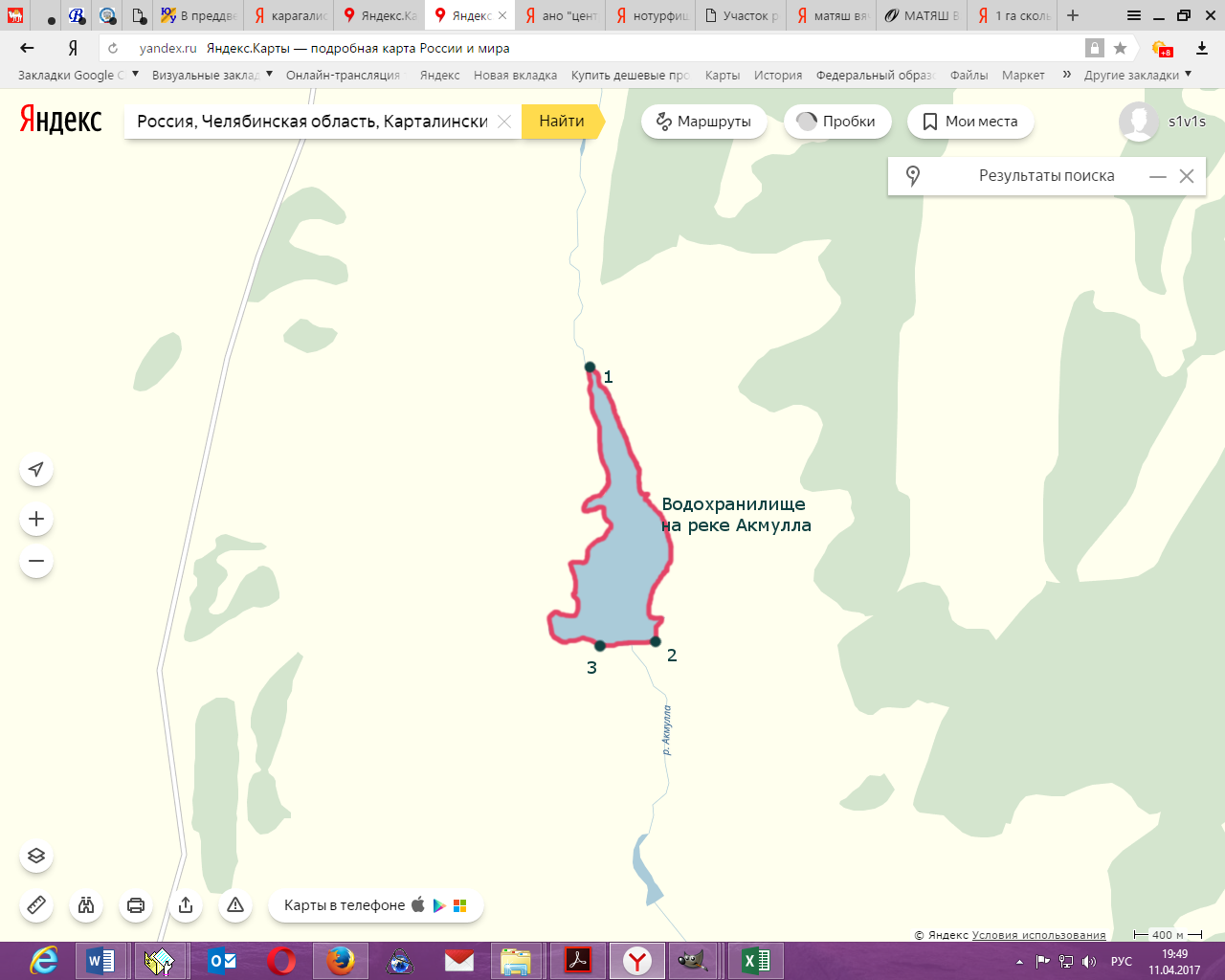 Масштаб 1:25000Условные обозначения:                Границы рыбоводного участка;           Точки границ рыбоводного участка.Наименование рыбоводного участкаПлощадь рыбовод-ного участка, гаПлощадь водного объекта, гаГеографические координаты рыбоводного участкаГеографические координаты рыбоводного участкаГеографические координаты рыбоводного участкаЦель исполь- зования рыбоводного участкаМесто располо- жения рыбоводногоучасткаНаименование рыбоводного участкаПлощадь рыбовод-ного участка, гаПлощадь водного объекта, га№ точкиС.Ш.В.Д.Цель исполь- зования рыбоводного участкаМесто располо- жения рыбоводногоучасткаВодохранилище на реке Акмулла (в 6 км к югу от н.п. Акмулла)72,1972,1912352°58’16”52°57’22”52°57’21”60°10’10”60°10’33”60°10’16”Товарное рыбоводствоКарталинский муниципальный район